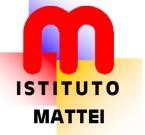 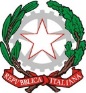 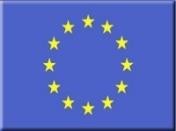 Istituto di Istruzione Secondaria  “Enrico Mattei”Tecnico Economico – Liceo Scientifico Liceo delle Scienze Umane - Liceo Economico-SocialeVia delle Rimembranze, 26 – 40068 San Lazzaro di Savena BOTel. 051 464510 – 464545 – C.F. 92004600372 – Codice Univoco: UFRDH1www.istitutomattei.bo.it - iis@istitutomattei.bo.it – bois017008@pec.istruzione.itPATTO FORMATIVO STUDENTEMODULO DI ADESIONE AI PERCORSI PCTOIl/la sottoscritto/a  ………………………………………………………nato/a a ………………………………………………………………..il   …………………….residente in Via/P.za ……………………………………………………………………………comune ………………….......................................................cap………………..........codice fiscale ……………………………………… n. cellulare.................................... email:……………………………………studente di scuola secondaria superiore frequentante la classe…………in procinto di frequentate attività di Percorsi per le Competenze Trasversali e per l’Orientamento (di seguito denominati PCTO) con l’obiettivo di favorire l’acquisizione di competenze di cittadinanza, trasversali e di indirizzo, come esplicitate nel Regolamento Didattico dell’Istituto e perseguite attraverso il PTOFnel periodo dal ……………………… al ……………………….con l’ente esterno: ……………………………………sede: Via ………………………………………………………………….................comune …………………............................................................cap……………….........con orario di presenza: ………….............………………. (salvo eventuali variazioni risultanti dal registro di presenza presso la struttura ospitante)tutor scolastico:.........................................................email: ……………………………………… tutor della struttura ospitante: .........…………………… email: ………………………………………..Polizza assicurativa AIG Europe, Via della Chiusa, 2 – 20123 Milano, con Polizza N. 33901/36669/TDM, con scadenza 31/10/2024DICHIARAdi essere a conoscenza che le attività che andrà a svolgere costituiscono parte integrante del percorso formativo in quanto finalizzate all’acquisizione di competenze d’indirizzo e competenze trasversali, quali le competenze chiave di cittadinanza: competenze nella relazione con gli altri, linguistico-comunicative, competenze nel rapporto con la realtà e nella costruzione del sé, competenze digitali nonché volte favorire l’orientamento al lavoro e alle scelte post-diploma in genere (orientamento in uscita).di essere a conoscenza che la partecipazione al PCTO non comporta alcun legame diretto tra il/la sottoscritto/a e l’ente esterno in questione e che ogni rapporto con l’ente esterno stesso cesserà al termine di questo periodo;di essere a conoscenza delle norme comportamentali previste dal C.C.N.L., le norme antinfortunistiche e quelle in materia di privacy;di essere stato informato dal Tutor formativo esterno in merito ai rischi aziendali in materia di sicurezza sul lavoro, di cui al d.lgs. 81/08 e successive modificazioni;di essere consapevole che durante i periodi trascorsi nei PCTO è soggetto/a alle norme stabilite nel regolamento degli studenti dell’istituzione scolastica di appartenenza, nonché alle regole di comportamento, funzionali e organizzative dell’ente esterno;di essere a conoscenza che, nel caso si dovessero verificare episodi di particolare gravità, in accordo con l’ente esterno si procederà in qualsiasi momento alla sospensione dell’esperienza di PCTO;di essere a conoscenza che nessun compenso o indennizzo di qualsiasi natura gli/le è dovuto in conseguenza della sua partecipazione al PCTO; di essere a conoscenza che l’esperienza di PCTO non comporta impegno di assunzione presente o futuro da parte dell’ente esterno; di essere a conoscenza delle coperture assicurative sia per i trasferimenti alla sede di svolgimento delle attività di PCTO che per la permanenza nella struttura ospitante. di aver già effettuato presso l’Istituto “E. Mattei” il corso in materia di tutela della salute e della sicurezza nei luoghi di lavoro della durata di _________ ore.SI IMPEGNAa rispettare rigorosamente gli orari stabiliti dall’ente esterno per lo svolgimento delle attività di PCTO;a seguire le indicazioni dei tutor e fare riferimento ad essi per qualsiasi esigenza o evenienza;ad avvisare tempestivamente sia l’ente esterno che l’istituzione scolastica se impossibilitato a recarsi nel luogo del tirocinio;a presentare idonea certificazione in caso di malattia;a tenere un comportamento rispettoso nei riguardi di tutte le persone e le cose con le quali verrà a contatto durante il percorso;a completare in tutte le sue parti, l'apposito registro di presenza;a comunicare tempestivamente e preventivamente al tutor scolastico eventuali trasferte al di fuori della sede di svolgimento delle attività di PCTO per fiere, visite o altre attività inerenti al percorso; a raggiungere autonomamente la sede dell’ente esterno in cui si svolgerà l’attività di PCTO;ad adottare per tutta la durata delle attività di PCTO le norne comportamentali previste dal C.C.N.L., ad osservare gli orari e i regolamenti interni dell’ente esterno nonché quelle in materia di privacy, mantenendo la riservatezza relativamente ai dati acquisiti presso l’ente esterno;a rispettare tutti gli obblighi dei lavoratori di cui all'art. 20 del D.Lgs. 81/08 e s.m.i..San Lazzaro di Savena,………………………Firma per presa visione ed accettazione dello studente ……………………...………………........Il sottoscritto …………………………………………….…..soggetto esercente la patria potestà dell’alunno/a ………………………………………..……dichiara di aver preso visione di quanto riportato nella presente nota e di autorizzare lo/la studente/ssa……………………………….……………..a partecipare alle attività previste dal progetto. Firma del genitore…………………………..………………Firma per l’Istituzione Scolastica del tutor interno …………………………….……….........Firma del tutor esterno ……………………………………….......